My Theme Song“Lyrics from reason #1”			        Delete this picture and insert a picture.“Lyrics from reason #2”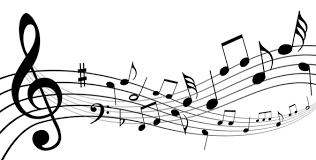 “Lyrics from reason #3”Artist Name“Song Title”	Your paragraph.